Updated June 2019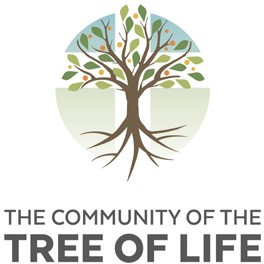 I am applying to join the formational year, from September 2019 – July 2020I am applying to join the formational year, from September 2020 – July 2021 Section 1Personal DetailsBefore you start please tell us how you heard about us?Title	Gender First Name	Date of BirthOther / Middle names		Current country of residenceLast NameState all your citizenships heldPreferred NameHave you ever been known by a different name?Do you currently have permission to live and work in the UK, which does not expire before July 2020? (Y/N)Yes	NoWhat is your highest level of education?House NumberStreet Name City or district	What is your current occupation?County, region or state	Personal skills/interestsPostcode or ZipcodeCountryLandline telephoneMobile NumberFamily CircumstancesResident membership of the Community is only open to those who are single and are willing to remain so during their time in the Community House.Please type (Y) which of these apply to you:Single and not in a romantic relationshipSingle and in a committed romantic relationship EngagedMarriedMarried but separatedCivilly Partnered Divorced WidowedOtherIf you are are in a romantic relationship describe how it would be possible for you to join the Community and how it would impact on your relationship.Do you have any children or other dependent persons in your care?Describe how it would be possible for you to join the Community and the impact it would have on your children or dependent person:Section 2MedicalDo you have any allergies?Yes	NoIf yes please provide details Dietary restrictionsHave you ever caused deliberate harm to yourself?Yes	NoPlease give details, along with any specialist help you have received.Please provide details, including whether this restriction is prescribed by a qualified health professionalAre you affected by any disabilities?Yes	NoPlease describe your situation and needsPlease provide details of any other medical conditions (physical, psychological or other) for which you are receiving treatment or regularly seeing a health practitioner, or have received treatment in the past.Have you ever misused or over-used alcohol or any illegal, prescription or over-the-counter drugs?Yes	NoPlease give details, along with any specialist help you have receivedAre you aware of any other difficulty that you would have to overcome to participate fully in the Community?Yes	NoPlease give detailsLanguagesIs English one of your first languages?	Please give your mother tongue(s)Yes	NoChurch InvolvementAre you regularly involved in a church community?	Describe how you have been actively involved in your	church communityYes	NoName of the church where you worship most regularlyDenomination or affiliationDescribe any formal responsibilities you have carried in your church communityHow would you describe your church?Are you in ordained, formal or recognised religious ministry, or considering it?Baptised? Year of baptismConfirmed? (if applicable) Year of confirmationIs there anything else we should know about your church involvement?Describe your own personal experience of churchSafeguardingHave you ever been convicted of or charged with a criminal offence? (include spent and unspent convictions)Yes	NoIf yes, please give full detailsHas a family court ever made a finding of fact in relation to you, that you have caused significant harm to a child and / or vulnerable adult, or has any such court made an order against you on the basis of any finding or allegation that any child and / or vulnerable adult was at risk of significant harm from you?Yes	NoIf yes, please give full detailsHave you ever received a caution, reprimand or warning from the police?Yes	NoIf yes, please give full detailsHas your conduct ever caused or been likely to cause significant harm to a child and / or vulnerable adult, and/ or put a child or vulnerable adult at risk of significant harm?Yes	NoIf yes, please give full detailsAre you at present (or have you ever been) under investigation by the police or an employer or other organisation for which you worked for any offence / misconduct?Yes	NoIf yes, please give full detailsTo your knowledge, has it ever been alleged that your conduct has resulted in any of those things?Yes	NoIf yes, please give full detailsAre you or have you ever been prohibited and / or barred from work with children and/or vulnerable adults?Yes	NoIf yes, please give full detailsHave you ever had any allegation made against you, which has been reported/referred to, and investigated by the Police/Social Services/Social Work Department (Children or Adults Social Care)?Yes	NoIf yes, please give full detailsHas a child in your care or for whom you have or had parental responsibility ever been removed from your care, been placed on the Child Protection Register or been the subject of child protection planning, a care order, a supervision order, a child assessment order or an emergency protection order under the Children Act 1989, or a similar order under any other legislation?Safeguarding questions are in accordance with the Church of England’s Safer Recruitment Guidelines. If you are unsure of how to respond to any of the above please seek advice from an appropriate independent representative (e.g. a solicitor) because any failure to disclose relevant convictions, cautions etc. could result in the withdrawal of any offer of Residential Membership at any point in the application process including after enrolment. Although it is important to note that the existence of a conviction, caution etc. will not necessarily bar you from working with vulnerable groups unless it will place such groups at risk. Significant harm involves serious ill-treatment of any kind including neglect, physical, emotional or sexual abuse, or impairment ofphysical or mental health development. It will also include matters such as a sexual relationship with a young person or adult for whom an individual had pastoral responsibility or was in a position of respect, responsibility or authority, where he/she was trusted by others. It also includes domestic abuse.Yes	NoIf yes, please give full detailsHave you ever been subject to formal discipline in any church?Yes	NoIf yes, please give details, including circumstances of any restoration/reconciliationSection 3Additional QuestionsWhat kind of experience of people from other Christian churches or traditions do you have?Reason 2What is the most challenging or most radical thing you have seen done in a church?Reason 3What experience do you have of people from other cultures?What three things about being part of the Community do you think will be most difficult for you?1What previous experience do you have that is relevant for	2 joining a community of prayer and service?3State your three top reasons for joining the Community of the Tree of LifeReason 1Section 4Supporting StatementPlease write freely about yourself. The following are possible areas you can write about:Who you areWhy are you applying to join the Community of the Tree of LifeWhat do you want to do after this year, if you are acceptedWhat will you do if you are not accepted Personal StatementDid someone help you to fill in this form? Who helped you, and in what way?I want to be kept informed of news and events in the Community of the Tree of Life even if my application is not successful, and I consent to my contact details being stored and used for the purpose of direct communication (Y/N)Community Members will be working with vulnerable members of the public during the Service aspect of the year and so the Community is required to run adequate Disclosure and Barring Service (formerly CRB) checks for all community members prior to the start of the programme. Please indicate your consent for this check to be run.Please indicate if you are subscribed to the DBS Update Service following a satisfactory UK check in the past 6 months. (Y/N)Submission Date